Plan dela za 5.a: sreda, 22.04.2020E-mail: mateja.arh@oskoroskabela.si OSTANITE ZDRAVI!!!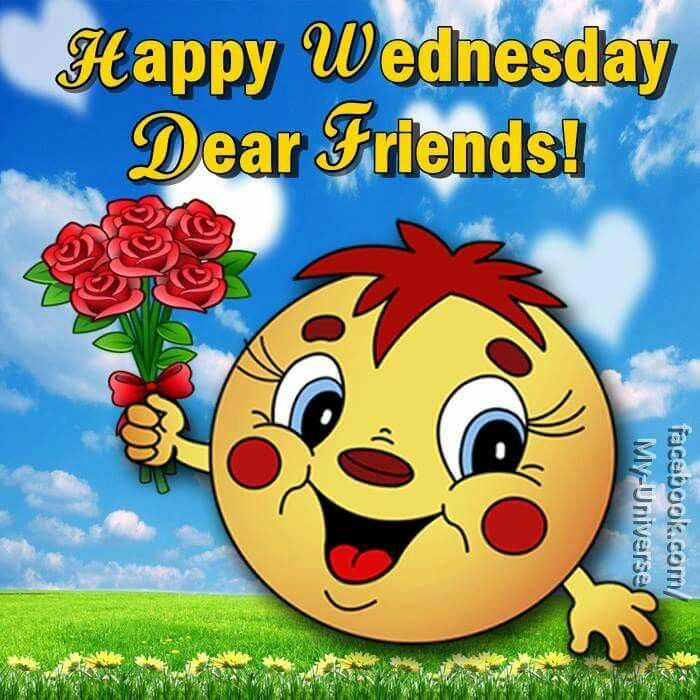 SPOROČILO UČENCEM: v mesecu maju boste vsi pridobili eno oceno iz predmeta angleščina. Prosim vas, da redno in v roku pošiljate stvari, za katere vas prosim v navodilih. S tem boste pokazali vaše vestno delo doma in boste ocenjeni. Če kdo še ni ničesar poslal, naj to naredi v tem tednu. Opise živali sem od nekaterih že prejela, ostale pa prosim, da to storite čim prej.STORYTIME: THE UGLY DUCKLING ( Grdi raček)► nov naslov v zvezek: THE UGLY DUCKLING – GRDI RAČEK► UČB. str. 58/naloga 32a = v stavku ali dveh opiši sliko in uporabi vse besede na sliki. Nove besede tudi prevedi. Pomagaj si s slovarjem v DZ-ju. ► poslušaj zgodbo o Grdem račku ( vsaj 2x); najdi izrezanko na koncu delovnega zvezka in jo med poslušanjem oštevilči. Ko boš imel/-a čas vadi branje s pomočjo besedila. Če želiš, jo lahko zalepiš v zvezek.https://my-sails.com/ucenci ( posnetek 20)► DZ str. 59 / 28a = vsaj 2x preberi zgodbo na glas.► DZ str. 59 / 28b = reši nalogo. V zvezek izpiši nove besede.► DODATNA NALOGA:  za tiste, ki zmorete in želite več. V učbeniku rešite nalogo 32 d v zvezek ( samo rešitve)REŠITVE:► DZ str. 54/ naloga 23 ( možnih odgovorov je več)I’m 170 cm tall but the giraffe is 500 cm tall. My legs are 100 cm long but the giraffe’s legs are 200 cm long. My neck is 20 cm long, while the giraffe’s neck is 250 cm long.► UČB. str. 57 / naloga 31a1 What are baby cats called? ( Kako se imenujejo mačji mladiči?) Kittens. ( Mucki)2 How long do cats sleep? ( Kako dolgo spijo mačke?) 14 hours a day. ( 14 ur na dan)3 How do cats stay clean? ( Kako ostanejo mačke čiste?) Lick their coats. ( Ližejo svoj kožuh.)4 What are lizard’s tails like? ( Kakšni so repi kuščarjev?) Very long. ( Zelo dolgi)5 What do lizards eat? ( Kaj jejo kuščarji?) Insects ( žuželke).6 Where do lizards live? ( Kje živijo kuščarji) In terrariums (v terarijih).7 Which one is older: Whiskers or Jynx? ( Kateri je starejši: Whiskers ali Jynx?) Jynx.8 What do Whiskers and Jynx do together? ( Kaj delata mačka in kuščar skupaj?) Lying together in the sun. ( skupaj ležita na soncu)9 Who is Betsy? ( Kdo je Betsy?) Owner ( lastnica).► UČB. str. 57 = slovarček novih besedHAVE A NICE DAY!!!ENGLISHSLOVENEpopularpriljubljen kittensmuckiunusualnenavadenlactoselaktozakneadpresti/gnesticleančistlick their coatslizati kožuhpeace and quietmir in tišinoreptilesplazilciloseizgubitigrabzagrabitigrowsrastiinsteadnamestoear openingsušesna odprtinalying in the sunležati na sonculickinglizatialonesamdifferentrazličen, drugačenshare fooddeliti hranolying together in the sunskupaj ležati na soncuownerlastnik, lastnica